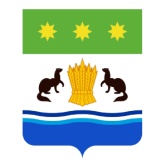 АДМИНИСТРАЦИЯ  МУНИЦИПАЛЬНОГО ОБРАЗОВАНИЯ БЕЛОГОРСКОГО  РАЙОНА  АМУРСКОЙ  ОБЛАСТИГЛАВА  МУНИЦИПАЛЬНОГО  ОБРАЗОВАНИЯБЕЛОГОРСКОГО  РАЙОНАР А С П О Р Я Ж Е Н И ЕОт   01.12.2015                                                                                     №  306рг. БелогорскОб утверждении плана проверок соблюдения трудового законодательства и иных нормативных правовых актов, содержащих нормы трудового права,  в учреждениях, подведомственных администрации муниципального образования Белогорского района, на 2016 годВ соответствии со статьей 353.1 Трудового кодекса Российской Федерации, руководствуясь Законом Амурской области от 08.07.2013 № 199-ОЗ «О порядке и условиях осуществления ведомственного контроля за соблюдением трудового законодательства и иных нормативных правовых актов, содержащих нормы трудового права», на основании постановления главы муниципального образования  Белогорского района от 25.03.2014 № 147 «Об утверждении Положения об осуществлении ведомственного контроля за соблюдением трудового законодательства и иных нормативных правовых актов, содержащих нормы трудового права, в учреждениях, подведомственных администрации муниципального образования Белогорского района»Утвердить план проверок соблюдения трудового законодательства и иных нормативных правовых актов, содержащих нормы трудового права, в учреждениях, подведомственных администрации муниципального образования Белогорского района, на 2016 год, согласно приложению  к  настоящему распоряжению.Начальнику отдела экономического развития и прогнозирования Дубровиной С.А. обеспечить размещение настоящего распоряжения на официальном сайте муниципального образования Белогорского района и опубликование в газете «Ведомости Белогорского района».Контроль  за исполнением настоящего распоряжения оставляю за собой.И.о. главы муниципального образованияБелогорского района                                                                М.Ю.ГерасимовПриложение  к распоряжению главы муниципального образования Белогорского района от_________№____План проверок соблюдения трудового законодательства  и иных нормативных правовых актов, содержащих нормы трудового права, в учреждениях, подведомственных администрации муниципального образования Белогорского района на 2016 год№ п/пНаименование подведомственного учрежденияМесто нахождения  подведомственного учрежденияЦель плановой проверкиОснование плановой проверки Дата начала плановой проверкиДата окончания плановой проверки1.МКУ Отдел культуры администрации муниципального образования Белогорского районаг. Белогорск ул. Кирова, 205/5Ведомственный контроль за соблюдением подведомственными организациями при осуществлении их деятельности трудового законодательства и иных нормативных правовых актов, содержащих нормы трудового праваст. 2 Закона Амурской области от 08.07.2013 №199-ОЗ «О порядке и условиях осуществления ведомственного контроля  за соблюдением трудового законодательств и иных нормативных правовых актов, содержащих нормы трудового права»05.09.201630.09.2016